NameDr Kapil 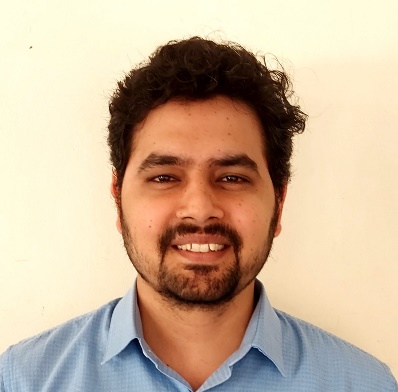 QualificationM.D. (Kriya Sharir)DesignationAssistant Professor
Department of Kriya SharirRegistration No.
Name of Board24672,
Council of Indian Medicine, HaryanaDate and 
place of Birth31/12/1989
Haryana31/12/1989
HaryanaTotal Teaching Experience5 Years 9 Months Approx5 Years 9 Months ApproxPhone No.89010066448901006644EmailKpy3112@gmail.comKpy3112@gmail.comAddressM.S.M. Institute of AyurvedaB.P.S. Mahila Vishwavidyalaya, Khanpur Kalan, Sonipat, Haryana-131305, IndiaM.S.M. Institute of AyurvedaB.P.S. Mahila Vishwavidyalaya, Khanpur Kalan, Sonipat, Haryana-131305, India